Placement Application Form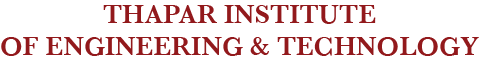 Name Of the Organization :Recent Passport Size PhotographFull Name (Block Letters) :Recent Passport Size PhotographRoll No. :Recent Passport Size PhotographPersonal DataPersonal DataPersonal DataPersonal DataPersonal DataPersonal DataPersonal DataPersonal DataPersonal DataPersonal DataPersonal DataPersonal DataPersonal DataPersonal DataPersonal DataPersonal DataPersonal DataPersonal DataPersonal DataPersonal DataPersonal DataPersonal DataPersonal DataPersonal DataPersonal DataPersonal DataPersonal DataPersonal DataPersonal DataPersonal DataPersonal DataPersonal DataPersonal DataSpecializationSpecializationSpecializationSpecializationSpecialization:GenderGenderGenderGenderGenderGenderGenderGenderGender:::Email IDEmail IDEmail IDEmail IDEmail ID:Skype IDSkype IDSkype IDSkype IDSkype IDSkype IDSkype IDSkype IDSkype ID:::Mobile No.Mobile No.Mobile No.Mobile No.Mobile No.:Date  of BirthDate  of BirthDate  of BirthDate  of BirthDate  of BirthDate  of BirthDate  of BirthDate  of BirthDate  of Birth:::CitizenshipCitizenshipCitizenshipCitizenshipCitizenship:Age (as on date)Age (as on date)Age (as on date)Age (as on date)Age (as on date)Age (as on date)Age (as on date)Age (as on date)Age (as on date):::Father/Guardian NameFather/Guardian NameFather/Guardian NameFather/Guardian NameFather/Guardian Name:OccupationOccupationOccupationOccupationOccupationOccupationOccupationOccupationOccupation:::Mother’s NameMother’s NameMother’s NameMother’s NameMother’s Name:OccupationOccupationOccupationOccupationOccupationOccupationOccupationOccupationOccupation:::AddressAddressAddressAddressAddressCorrespondenceCorrespondenceCorrespondenceCorrespondenceCorrespondenceCorrespondenceCorrespondenceCorrespondenceCorrespondenceCorrespondenceCorrespondenceCorrespondenceCorrespondencePermanentPermanentPermanentPermanentPermanentPermanentPermanentPermanentPermanentPermanentPermanentPermanentPermanentHouse Number, Street:House Number, Street:House Number, Street:House Number, Street:House Number, Street:City, PIN:City, PIN:City, PIN:City, PIN:City, PIN:State, Country:State, Country:State, Country:State, Country:State, Country:Landline No.:Landline No.:Landline No.:Landline No.:Landline No.:Languages Known:(Proficiency in Reading Speaking and Writing)Languages Known:(Proficiency in Reading Speaking and Writing)Languages Known:(Proficiency in Reading Speaking and Writing)Languages Known:(Proficiency in Reading Speaking and Writing)Languages Known:(Proficiency in Reading Speaking and Writing)EnglishEnglishEnglishEnglishHindiHindiHindiPunjabiPunjabiPunjabiPunjabiPunjabiOtherPlease mentionOtherPlease mentionOtherPlease mentionAcademic Record:Academic Record:Academic Record:Academic Record:Academic Record:Academic Record:Academic Record:Academic Record:Academic Record:Academic Record:Academic Record:Academic Record:Academic Record:Academic Record:Academic Record:Academic Record:Academic Record:Academic Record:Academic Record:Academic Record:Academic Record:Academic Record:Academic Record:Academic Record:Academic Record:Academic Record:Academic Record:Academic Record:Academic Record:Academic Record:Academic Record:Academic Record:Academic Record:ExaminationExaminationExaminationBoard / UniversityBoard / UniversityBoard / UniversityBoard / UniversityBoard / UniversityName of School/CollegeName of School/CollegeName of School/CollegeName of School/CollegeYearYearYearYearYearMarks/CGPA ObtainedMarks/CGPA ObtainedMarks/CGPA ObtainedMarks/CGPA ObtainedMarks/CGPA ObtainedMarks/CGPA ObtainedMarks/CGPA ObtainedMarks/CGPA ObtainedCGPA/%ageCGPA/%ageCGPA/%ageCGPA/%ageCGPA/%ageCGPA/%ageDivisionDivisionClass XClass XClass XClass XIIClass XIIClass XIIDiplomaDiplomaDiplomaGraduation: B.E / BTechGraduation: B.E / BTechGraduation: B.E / BTechGraduation: B.E / BTechGraduation: B.E / BTechGraduation: B.E / BTechGraduation: B.E / BTechGraduation: B.E / BTechGraduation: B.E / BTechGraduation: B.E / BTechGraduation: B.E / BTechGraduation: B.E / BTechGraduation: B.E / BTechGraduation: B.E / BTechGraduation: B.E / BTechGraduation: B.E / BTechGraduation: B.E / BTechGraduation: B.E / BTechGraduation: B.E / BTechGraduation: B.E / BTechGraduation: B.E / BTechGraduation: B.E / BTechGraduation: B.E / BTechGraduation: B.E / BTechGraduation: B.E / BTechGraduation: B.E / BTechGraduation: B.E / BTechGraduation: B.E / BTechGraduation: B.E / BTechGraduation: B.E / BTechGraduation: B.E / BTechGraduation: B.E / BTechGraduation: B.E / BTechSemesterSemesterSemesterSemester1st1st1st2nd2nd2nd2nd3rd3rd3rd4th4th4th4th4th5th5th5th5th5th6th6th6th6th6th7th7th7th8thYearYearYearYearGPA ObtainedGPA ObtainedGPA ObtainedGPA ObtainedCGPA ObtainedCGPA ObtainedCGPA ObtainedCGPA ObtainedDivisionDivisionDivisionDivisionLatest CGPA till last result declaredLatest CGPA till last result declaredLatest CGPA till last result declaredLatest CGPA till last result declaredLatest CGPA till last result declaredLatest CGPA till last result declaredLatest CGPA till last result declaredLatest CGPA till last result declaredLatest CGPA till last result declaredLatest CGPA till last result declaredLatest CGPA till last result declaredLatest CGPA till last result declaredLatest CGPA till last result declaredLatest CGPA till last result declaredLatest CGPA till last result declaredLatest CGPA till last result declaredLatest CGPA till last result declaredLatest CGPA till last result declaredLatest CGPA till last result declaredLatest CGPA till last result declaredLatest CGPA till last result declaredLatest CGPA till last result declaredLatest CGPA till last result declaredLatest CGPA till last result declaredLatest CGPA till last result declaredLatest CGPA till last result declaredLatest CGPA till last result declaredLatest CGPA till last result declaredAcademic Achievements:Academic Achievements:Academic Achievements:Academic Achievements:Academic Achievements:Academic Achievements:Academic Achievements:Academic Achievements:Academic Achievements:Academic Achievements:Academic Achievements:Academic Achievements:Academic Achievements:Academic Achievements:Academic Achievements:Academic Achievements:Academic Achievements:Academic Achievements:Academic Achievements:Academic Achievements:Academic Achievements:Academic Achievements:Academic Achievements:Academic Achievements:Academic Achievements:Academic Achievements:Academic Achievements:Academic Achievements:Academic Achievements:Academic Achievements:Academic Achievements:Academic Achievements:Academic Achievements:Internship and Projects:Internship and Projects:Internship and Projects:Internship and Projects:Internship and Projects:Internship and Projects:Internship and Projects:Internship and Projects:Internship and Projects:Internship and Projects:Internship and Projects:Internship and Projects:Internship and Projects:Internship and Projects:Internship and Projects:Internship and Projects:Internship and Projects:Internship and Projects:Internship and Projects:Internship and Projects:Internship and Projects:Internship and Projects:Internship and Projects:Internship and Projects:Internship and Projects:Internship and Projects:Internship and Projects:Internship and Projects:Internship and Projects:Internship and Projects:Internship and Projects:Internship and Projects:Internship and Projects:Company:Company:Duration(From-To):Duration(From-To):Duration(From-To):Duration(From-To):Duration(From-To):Duration(From-To):Duration(From-To):Duration(From-To):Duration(From-To):Duration(From-To):Project Title: Project Title: Project Title: Project Title: Project Title: Project Title: Project Title: Project Title: Project Title: Project Title: Project Title: Project Title: Project Title: Project Title: Project Title: Project Title: Project Title: Project Title: Project Title: Project Title: Project Title: Project Title: Project Title: Project Title: Project Title: Project Title: Project Title: Project Title: Project Title: Project Title: Project Title: Project Title: Project Title: Company:Company:Duration(From-To):Duration(From-To):Duration(From-To):Duration(From-To):Duration(From-To):Duration(From-To):Duration(From-To):Duration(From-To):Duration(From-To):Duration(From-To):Project Title: Project Title: Project Title: Project Title: Project Title: Project Title: Project Title: Project Title: Project Title: Project Title: Project Title: Project Title: Project Title: Project Title: Project Title: Project Title: Project Title: Project Title: Project Title: Project Title: Project Title: Project Title: Project Title: Project Title: Project Title: Project Title: Project Title: Project Title: Project Title: Project Title: Project Title: Project Title: Project Title: Extracurricular Activities/Volunteer Activities (Social, Philanthropic):Extracurricular Activities/Volunteer Activities (Social, Philanthropic):Extracurricular Activities/Volunteer Activities (Social, Philanthropic):Extracurricular Activities/Volunteer Activities (Social, Philanthropic):Extracurricular Activities/Volunteer Activities (Social, Philanthropic):Extracurricular Activities/Volunteer Activities (Social, Philanthropic):Extracurricular Activities/Volunteer Activities (Social, Philanthropic):Extracurricular Activities/Volunteer Activities (Social, Philanthropic):Extracurricular Activities/Volunteer Activities (Social, Philanthropic):Extracurricular Activities/Volunteer Activities (Social, Philanthropic):Extracurricular Activities/Volunteer Activities (Social, Philanthropic):Extracurricular Activities/Volunteer Activities (Social, Philanthropic):Extracurricular Activities/Volunteer Activities (Social, Philanthropic):Extracurricular Activities/Volunteer Activities (Social, Philanthropic):Extracurricular Activities/Volunteer Activities (Social, Philanthropic):Extracurricular Activities/Volunteer Activities (Social, Philanthropic):Extracurricular Activities/Volunteer Activities (Social, Philanthropic):Extracurricular Activities/Volunteer Activities (Social, Philanthropic):Extracurricular Activities/Volunteer Activities (Social, Philanthropic):Extracurricular Activities/Volunteer Activities (Social, Philanthropic):Extracurricular Activities/Volunteer Activities (Social, Philanthropic):Extracurricular Activities/Volunteer Activities (Social, Philanthropic):Extracurricular Activities/Volunteer Activities (Social, Philanthropic):Extracurricular Activities/Volunteer Activities (Social, Philanthropic):Extracurricular Activities/Volunteer Activities (Social, Philanthropic):Extracurricular Activities/Volunteer Activities (Social, Philanthropic):Extracurricular Activities/Volunteer Activities (Social, Philanthropic):Extracurricular Activities/Volunteer Activities (Social, Philanthropic):Extracurricular Activities/Volunteer Activities (Social, Philanthropic):Extracurricular Activities/Volunteer Activities (Social, Philanthropic):Extracurricular Activities/Volunteer Activities (Social, Philanthropic):Extracurricular Activities/Volunteer Activities (Social, Philanthropic):Extracurricular Activities/Volunteer Activities (Social, Philanthropic):I hereby declare that the particulars given herein are true and complete to the best of my knowledge and belief.I hereby declare that the particulars given herein are true and complete to the best of my knowledge and belief.I hereby declare that the particulars given herein are true and complete to the best of my knowledge and belief.I hereby declare that the particulars given herein are true and complete to the best of my knowledge and belief.I hereby declare that the particulars given herein are true and complete to the best of my knowledge and belief.I hereby declare that the particulars given herein are true and complete to the best of my knowledge and belief.I hereby declare that the particulars given herein are true and complete to the best of my knowledge and belief.I hereby declare that the particulars given herein are true and complete to the best of my knowledge and belief.I hereby declare that the particulars given herein are true and complete to the best of my knowledge and belief.I hereby declare that the particulars given herein are true and complete to the best of my knowledge and belief.I hereby declare that the particulars given herein are true and complete to the best of my knowledge and belief.I hereby declare that the particulars given herein are true and complete to the best of my knowledge and belief.I hereby declare that the particulars given herein are true and complete to the best of my knowledge and belief.I hereby declare that the particulars given herein are true and complete to the best of my knowledge and belief.I hereby declare that the particulars given herein are true and complete to the best of my knowledge and belief.I hereby declare that the particulars given herein are true and complete to the best of my knowledge and belief.I hereby declare that the particulars given herein are true and complete to the best of my knowledge and belief.I hereby declare that the particulars given herein are true and complete to the best of my knowledge and belief.I hereby declare that the particulars given herein are true and complete to the best of my knowledge and belief.I hereby declare that the particulars given herein are true and complete to the best of my knowledge and belief.I hereby declare that the particulars given herein are true and complete to the best of my knowledge and belief.I hereby declare that the particulars given herein are true and complete to the best of my knowledge and belief.I hereby declare that the particulars given herein are true and complete to the best of my knowledge and belief.I hereby declare that the particulars given herein are true and complete to the best of my knowledge and belief.I hereby declare that the particulars given herein are true and complete to the best of my knowledge and belief.I hereby declare that the particulars given herein are true and complete to the best of my knowledge and belief.I hereby declare that the particulars given herein are true and complete to the best of my knowledge and belief.I hereby declare that the particulars given herein are true and complete to the best of my knowledge and belief.I hereby declare that the particulars given herein are true and complete to the best of my knowledge and belief.I hereby declare that the particulars given herein are true and complete to the best of my knowledge and belief.I hereby declare that the particulars given herein are true and complete to the best of my knowledge and belief.I hereby declare that the particulars given herein are true and complete to the best of my knowledge and belief.I hereby declare that the particulars given herein are true and complete to the best of my knowledge and belief.Place:Date:Signature:Signature:Signature:Signature:Signature:Signature:Signature: